  Pâte Sablée de Gaston Lenôtre


Pour 1,200 kg de pâte :
- 500 g de farine- 350 g de beurre- 125 g de sucre glace- 2 œufs
- 1 pincée de sel- 1 sachet de sucre vanillé- 125 g d'amandes en poudre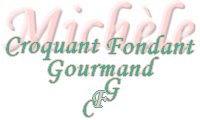 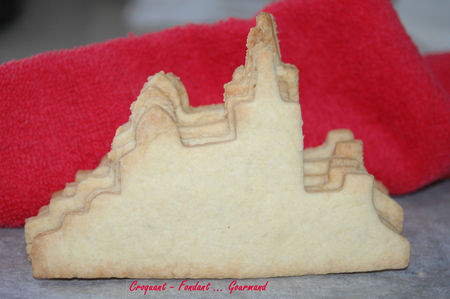 Mélanger la farine, la poudre d'amandes, les sucres et le sel.Ajouter le beurre mou en dés.Bien mélanger pour obtenir un sable grossier.Ajouter les œufs.Pétrir très rapidement pour rassembler la pâte.Laisser reposer 1 heure au minimum ou même 24 h au réfrigérateur.Cette pâte peut se conserver 15 jours au frais, bien emballée.Vous pouvez aussi la garder au congélateur pendant 2 mois, soit en pâton, il faudra alors la laisser reprendre pendant 24 h au frais avant de l'abaisser, soit comme je fais souvent, directement étalée dans le moule et bien emballée.